MAKLUMAT PELAJARSTUDENT INFORMATIONMAKLUMAT PELAJARSTUDENT INFORMATIONMAKLUMAT PELAJARSTUDENT INFORMATIONMAKLUMAT PELAJARSTUDENT INFORMATIONMAKLUMAT PELAJARSTUDENT INFORMATIONMAKLUMAT PELAJARSTUDENT INFORMATIONMAKLUMAT PELAJARSTUDENT INFORMATIONNamaName:JantinaGender:No. MatrikMatric No.:No. Telefon Telephone No.:Alamat EmailE-Mail Address:ProgramProgram:FakultiFaculty:Tahap Pengajian(Sila Tandakan (✔) Yang Mana Berkenaan)Level Of Study(Please Tick (✔) The Appropriate Box)Pelajar Baharu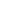 New StudentTahap Pertengahan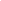 Middle LevelTahap PertengahanMiddle LevelTahap PertengahanMiddle LevelTahap PertengahanMiddle LevelTahap Pengajian(Sila Tandakan (✔) Yang Mana Berkenaan)Level Of Study(Please Tick (✔) The Appropriate Box)Tahap Awal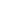 Early LevelTahap Akhir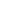 Final LevelTahap AkhirFinal LevelTahap AkhirFinal LevelTahap AkhirFinal LevelNota / Notes :Nota / Notes :Nota / Notes :Nota / Notes :Nota / Notes :GARIS PANDUAN AMGENERAL GUIDELINESGARIS PANDUAN AMGENERAL GUIDELINESGARIS PANDUAN AMGENERAL GUIDELINESGARIS PANDUAN AMGENERAL GUIDELINESGARIS PANDUAN AMGENERAL GUIDELINESGARIS PANDUAN AMGENERAL GUIDELINESGARIS PANDUAN AMGENERAL GUIDELINESBahasa: Bahasa Inggeris atau Bahasa MelayuLanguage: English or Bahasa MelayuPanjang laporan bertulis adalah sekurang-kurangnya 5 muka surat untuk Bahagian CThe written report should be at least 5 pages in Part CBahasa: Bahasa Inggeris atau Bahasa MelayuLanguage: English or Bahasa MelayuPanjang laporan bertulis adalah sekurang-kurangnya 5 muka surat untuk Bahagian CThe written report should be at least 5 pages in Part CBahasa: Bahasa Inggeris atau Bahasa MelayuLanguage: English or Bahasa MelayuPanjang laporan bertulis adalah sekurang-kurangnya 5 muka surat untuk Bahagian CThe written report should be at least 5 pages in Part CBahasa: Bahasa Inggeris atau Bahasa MelayuLanguage: English or Bahasa MelayuPanjang laporan bertulis adalah sekurang-kurangnya 5 muka surat untuk Bahagian CThe written report should be at least 5 pages in Part CBahasa: Bahasa Inggeris atau Bahasa MelayuLanguage: English or Bahasa MelayuPanjang laporan bertulis adalah sekurang-kurangnya 5 muka surat untuk Bahagian CThe written report should be at least 5 pages in Part CBahasa: Bahasa Inggeris atau Bahasa MelayuLanguage: English or Bahasa MelayuPanjang laporan bertulis adalah sekurang-kurangnya 5 muka surat untuk Bahagian CThe written report should be at least 5 pages in Part CBahasa: Bahasa Inggeris atau Bahasa MelayuLanguage: English or Bahasa MelayuPanjang laporan bertulis adalah sekurang-kurangnya 5 muka surat untuk Bahagian CThe written report should be at least 5 pages in Part CREFLEKSI AKTIVITIACTIVITY REFLECTIONLaporan bertulisWritten reportHasil daripada program/aktiviti harus dijelaskan dalam refleksi ini. Pelajar diharapkan dapat berkongsi hasil daripada pelaksanaan program/aktiviti pembangunan bakat pada minggu 14 dalam laporan bertulis bersama-sama dengan log video atau gambar (jika ada). Pelajar juga adalah diharapkan untuk berkongsi tentang hasil, kemahiran yang diperoleh dan sumbangan/kesan/aplikasi dari program/aktiviti yang telah dilaksanakan.The outcome of the programs/activities should be described in this reflection. Students are expected to share the result of the talent development program/activity in week 14 in a written report with video log or pictures (if any). Students are also expected to reflect the outcome, skills acquired and the significant contribution/impact/possible application from the completed talent development activities/programs.Laporan program/aktiviti termasuklah:The report of the programs/activities includes:Tajuk program/activity (Title of the program/activity)Maklumat program/activity (Program/activity information)Latar belakang program/activity (Background of the program/activity)Tema (Theme)Objektif (Objective)Tarikh dan tempat (Date and venue)Senarai peserta (List of participants)Penasihat program/activiti (Advisors of the program/activity)Jadual program/aktiviti (Tentative program/activity)Ahli jawatankuasa penganjur (Organizing committee)Laporan aktiviti harian (Daily activity report)Sesi latihan (Training session)Testimoni dari jurulatih/mentor (Testimonial from coaches/mentors)Pencapaian (Achievement)Senarai kejohanan disertai (jika ada) (List of Tournament participated (if any))Lampiran (jika ada) (Appendices (if any))Kemahiran dan kecekapan yang diperoleh daripada program/aktiviti yang telah dilaksanakanSkills and competencies acquired from the completed activitiesKenalpasti kemahiran dan kecekapan anda yang diperolehi selepas menjalankan program/aktiviti. Nilaikan tahap penguasaan berdasarkan kepada skala mengikut sebelum dan selepas pelaksanaan program/aktiviti. Contoh kemahiran dan kecekapan adalah seperti kemahiran komunikasi, kemahiran analitikal, kemahiran membuat keputusan, kemahiran penyelesaian masalah, pengurusan masa, berdisiplin, kerjasama dan lain-lain.Identify your skills and competencies acquired after the program/activity's implementation. Evaluate the level of mastery based on the scale according to before and after the execution of programs/activities. Example of skills and competencies such as communication skills, analytical skills, decision making skills, problem solving skills, time management, discipline, teamwork and others.Kemahiran dan kecekapan yang diperoleh daripada program/aktiviti yang telah dilaksanakanSkills and competencies acquired from the completed activitiesKenalpasti kemahiran dan kecekapan anda yang diperolehi selepas menjalankan program/aktiviti. Nilaikan tahap penguasaan berdasarkan kepada skala mengikut sebelum dan selepas pelaksanaan program/aktiviti. Contoh kemahiran dan kecekapan adalah seperti kemahiran komunikasi, kemahiran analitikal, kemahiran membuat keputusan, kemahiran penyelesaian masalah, pengurusan masa, berdisiplin, kerjasama dan lain-lain.Identify your skills and competencies acquired after the program/activity's implementation. Evaluate the level of mastery based on the scale according to before and after the execution of programs/activities. Example of skills and competencies such as communication skills, analytical skills, decision making skills, problem solving skills, time management, discipline, teamwork and others.Kemahiran dan kecekapan yang diperoleh daripada program/aktiviti yang telah dilaksanakanSkills and competencies acquired from the completed activitiesKenalpasti kemahiran dan kecekapan anda yang diperolehi selepas menjalankan program/aktiviti. Nilaikan tahap penguasaan berdasarkan kepada skala mengikut sebelum dan selepas pelaksanaan program/aktiviti. Contoh kemahiran dan kecekapan adalah seperti kemahiran komunikasi, kemahiran analitikal, kemahiran membuat keputusan, kemahiran penyelesaian masalah, pengurusan masa, berdisiplin, kerjasama dan lain-lain.Identify your skills and competencies acquired after the program/activity's implementation. Evaluate the level of mastery based on the scale according to before and after the execution of programs/activities. Example of skills and competencies such as communication skills, analytical skills, decision making skills, problem solving skills, time management, discipline, teamwork and others.Kemahiran dan KecekapanSkills and CompetenciesTahap PenguasaanLevel of Mastery1) ___________________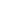 2) ___________________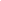 3) ___________________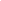 Sumbangan (Langsung/Tidak Langsung)Contribution (Direct/Indirect)Terangkan sumbangan anda terhadap komuniti/syarikat/hos dan pihak lain yang berkaitan daripada segi sumbangan yang langsung dan tidak langsung daripada program/aktiviti yang telah dilaksanakan.Describe your contribution towards communities/company/hosts and other relevant parties in terms of direct and indirect from the completed programs/activities.Pencapaian hasil kursus (Sila tandakan (✔) yang mana berkenaan)Course outcome achievement (Please tick (✔) the appropriate box) Nilaikan hasil pencapaian kursus. Evaluate the course outcome achievement..Pencapaian hasil kursus (Sila tandakan (✔) yang mana berkenaan)Course outcome achievement (Please tick (✔) the appropriate box) Nilaikan hasil pencapaian kursus. Evaluate the course outcome achievement..Pencapaian hasil kursus (Sila tandakan (✔) yang mana berkenaan)Course outcome achievement (Please tick (✔) the appropriate box) Nilaikan hasil pencapaian kursus. Evaluate the course outcome achievement..Pencapaian hasil kursus (Sila tandakan (✔) yang mana berkenaan)Course outcome achievement (Please tick (✔) the appropriate box) Nilaikan hasil pencapaian kursus. Evaluate the course outcome achievement..Hasil kursusCourse outcomeStatus PencapaianStatus of achievementStatus PencapaianStatus of achievementStatus PencapaianStatus of achievementHasil kursusCourse outcomeTidak tercapaiNot achievedSepara tercapai Partially achievedTercapaiAchievedMenentukan kemahiran dan pengetahuan yang diperlukan untuk melaksanakan tugas/aktiviti/projekDetermine skill(s) and knoweldge required to perform the task/activity/project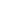 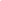 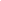 Melaksanakan tugas/aktiviti/projek seperti dalam cadangan/ perancanganImplement the task/activity/project as per proposal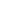 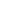 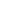 Menyatakan pelbagai impak tugas/aktiviti/projek ke atas kemahiran dan pembangunan kecekapanDescribe various impact of the task/activity/project on skills and competency development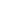 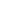 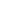 PENILAIAN KENDIRI (Sila tandakan (✔) bagi setiap kategori)SELF-EVALUATION (Please tick (✔) one from each categories)A. KesempurnaanCompletenessLaporan bertulis mengandungi semua perkara seperti di dalam borang templat (20 markah)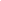 The report contains all items as per template (20 marks)2 markah ditolak bagi setiap satu perkara yang tidak disenaraikan di dalam borang templat2 marks should be deducted for every one item not listed in the proposal          Jumlah markah yang diperolehi: ( __________ )           The total marks obtainedB. Pembangunan Kemahiran dan KecekapanSkills and Competencies DevelopmentLebih daripada 3 kemahiran dan kecekapan dibangunkan daripada program (6 markah)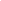 3 or more skills and competencies were developed from the program (6 marks)Hanya 2 kemahiran dan kecekapan dibangunkan daripada program (4 markah)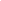 Only 2 skills and competencies  were developed from the program (4 marks)Hanya 1 kemahiran dan kecekapan dibangunkan daripada program (2 markah)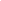 Only 1 skill and competency was developed from the program (2 marks)Tiada kemahiran dan kecekapan dibangunkan daripada program (0 markah)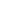 There are no skills and competencies being developed from the program (0 marks)C. SumbanganContributionTerdapat 2 sumbangan langsung/tidak langsung dikenalpasti daripada program (4 markah)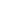 2 direct/indirect contribution were identified from the program (4 marks)Hanya 1 sumbangan langsung/tidak langsung dikenalpasti daripada program (2 markah)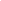 Only 1 direct/indirect contribution was identified from the program (2 marks)Tiada sumbangan langsung/tidak langsung dikenalpasti daripada program (0 markah)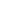 No direct/indirect contribution were identified from the program (0 marks)D. Pencapaian Hasil KursusCourse Outcome AchievementD. Pencapaian Hasil KursusCourse Outcome AchievementD. Pencapaian Hasil KursusCourse Outcome AchievementD. Pencapaian Hasil KursusCourse Outcome AchievementD. Pencapaian Hasil KursusCourse Outcome AchievementD. Pencapaian Hasil KursusCourse Outcome AchievementSemua hasil kursus dapat dicapai (5 markah)All of the course outcomes were achieved (5 marks)Semua hasil kursus dapat dicapai (5 markah)All of the course outcomes were achieved (5 marks)Semua hasil kursus dapat dicapai (5 markah)All of the course outcomes were achieved (5 marks)Semua hasil kursus dapat dicapai (5 markah)All of the course outcomes were achieved (5 marks)Semua hasil kursus dapat dicapai (5 markah)All of the course outcomes were achieved (5 marks)Semua hasil kursus dapat dicapai (5 markah)All of the course outcomes were achieved (5 marks)Tiada hasil kursus yang dapat dicapai (0 markah)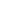 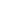 No course outcomes were achieved (0 marks)E. Tarikh PenyerahanSubmission DeadlineTiada hasil kursus yang dapat dicapai (0 markah)No course outcomes were achieved (0 marks)E. Tarikh PenyerahanSubmission DeadlineTiada hasil kursus yang dapat dicapai (0 markah)No course outcomes were achieved (0 marks)E. Tarikh PenyerahanSubmission DeadlineTiada hasil kursus yang dapat dicapai (0 markah)No course outcomes were achieved (0 marks)E. Tarikh PenyerahanSubmission DeadlineTiada hasil kursus yang dapat dicapai (0 markah)No course outcomes were achieved (0 marks)E. Tarikh PenyerahanSubmission DeadlineTiada hasil kursus yang dapat dicapai (0 markah)No course outcomes were achieved (0 marks)E. Tarikh PenyerahanSubmission DeadlinePenyerahan dilakukan selewat-lewatnya pada hari Jumaat minggu ke14 (5 Markah)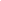 Submission done latest by Friday in the 14h Week (5 marks)Penyerahan tugasan dilakukan selepas hari Jumaat pada minggu ke-14 (0 markah)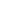 Submission done after Friday in the 14th week (0 marks)Penyerahan dilakukan selewat-lewatnya pada hari Jumaat minggu ke14 (5 Markah)Submission done latest by Friday in the 14h Week (5 marks)Penyerahan tugasan dilakukan selepas hari Jumaat pada minggu ke-14 (0 markah)Submission done after Friday in the 14th week (0 marks)Penyerahan dilakukan selewat-lewatnya pada hari Jumaat minggu ke14 (5 Markah)Submission done latest by Friday in the 14h Week (5 marks)Penyerahan tugasan dilakukan selepas hari Jumaat pada minggu ke-14 (0 markah)Submission done after Friday in the 14th week (0 marks)Penyerahan dilakukan selewat-lewatnya pada hari Jumaat minggu ke14 (5 Markah)Submission done latest by Friday in the 14h Week (5 marks)Penyerahan tugasan dilakukan selepas hari Jumaat pada minggu ke-14 (0 markah)Submission done after Friday in the 14th week (0 marks)Penyerahan dilakukan selewat-lewatnya pada hari Jumaat minggu ke14 (5 Markah)Submission done latest by Friday in the 14h Week (5 marks)Penyerahan tugasan dilakukan selepas hari Jumaat pada minggu ke-14 (0 markah)Submission done after Friday in the 14th week (0 marks)Penyerahan dilakukan selewat-lewatnya pada hari Jumaat minggu ke14 (5 Markah)Submission done latest by Friday in the 14h Week (5 marks)Penyerahan tugasan dilakukan selepas hari Jumaat pada minggu ke-14 (0 markah)Submission done after Friday in the 14th week (0 marks)PENGESAHAN PELAJARSTUDENT VERIFICATIONPENGESAHAN PELAJARSTUDENT VERIFICATIONPENGESAHAN PELAJARSTUDENT VERIFICATIONPENGESAHAN PELAJARSTUDENT VERIFICATIONPENGESAHAN PELAJARSTUDENT VERIFICATIONPENGESAHAN PELAJARSTUDENT VERIFICATIONSaya dengan ini mengesahkan bahawa maklumat yang diberikan adalah benar dan markah penilaian kendiri adalah refleksi sebenar kerja saya.I hereby confirm that all the information provided is true and the self-evaluation marks are a reflection of my work.Saya dengan ini mengesahkan bahawa maklumat yang diberikan adalah benar dan markah penilaian kendiri adalah refleksi sebenar kerja saya.I hereby confirm that all the information provided is true and the self-evaluation marks are a reflection of my work.Saya dengan ini mengesahkan bahawa maklumat yang diberikan adalah benar dan markah penilaian kendiri adalah refleksi sebenar kerja saya.I hereby confirm that all the information provided is true and the self-evaluation marks are a reflection of my work.Saya dengan ini mengesahkan bahawa maklumat yang diberikan adalah benar dan markah penilaian kendiri adalah refleksi sebenar kerja saya.I hereby confirm that all the information provided is true and the self-evaluation marks are a reflection of my work.Saya dengan ini mengesahkan bahawa maklumat yang diberikan adalah benar dan markah penilaian kendiri adalah refleksi sebenar kerja saya.I hereby confirm that all the information provided is true and the self-evaluation marks are a reflection of my work.Saya dengan ini mengesahkan bahawa maklumat yang diberikan adalah benar dan markah penilaian kendiri adalah refleksi sebenar kerja saya.I hereby confirm that all the information provided is true and the self-evaluation marks are a reflection of my work.…………………………………..…………………………………..…………………………………..…………………………………..…………………………………..…………………………………..Tandatangan pelajar(Student’s signature)Tandatangan pelajar(Student’s signature)Tandatangan pelajar(Student’s signature)Tandatangan Penganjur(Host’s signature)Tandatangan Penganjur(Host’s signature)Tandatangan Penganjur(Host’s signature)NamaName:NamaName:TarikhDate:TarikhDate: